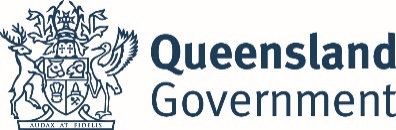 REQUEST FOR FINANCIAL CAPACITY ASSESSMENT – to be conducted in accordance with the Contractor PQC Financial Requirements guidelineThis form is to be completed by a departmental officer or employee only, who is responsible for sourcing a financial capacity assessment on a contractor being considered for a government building project procured through the Prequalification (PQC) System.  Please email this form directly to the financial assessment company selected to undertake the financial assessment - a list of financial assessment service providers under the whole-of-Government Professional Services Panel is available at:QGP0050-18 Tranche 1 QCD page - refer 02.1 QGP0050-18 T1 PQC Financial Capacity Assessments Supplier Matrix October 2022Contractor’s Commitments - Actual and/or Anticipated (as known by the department’s tender section):NAME OF COMPANY SELECTED TO UNDERTAKE THE FINANCIAL ASSESSMENT CONTRACTOR DETAILSCONTRACTOR DETAILSNAME OF CONTRACTORABN / ACNCONTACT PERSONTELEPHONE NOEMAIL ADDRESSPROJECT DETAILS PROJECT DETAILS PROJECT NAMEPROJECT NOCONTRACT VALUECONTRACT PERIODProjectProject ValueTotal Work Commitment Value$REQUESTING DEPARTMENT DETAILSREQUESTING DEPARTMENT DETAILSDEPARTMENTNAME OF PERSON REQUESTING REPORTPOSITION TITLETELEPHONE NOEMAIL ADDRESSDATE OF REQUEST